RIWAYAT HIDUP Ichsani Taqwin Ibnu, lahir di Bulukumba pada 23 November 1992. Anak ke-delapan dari 9 bersaudara ini lahir dari pasangan Ibnu Hajar B.A dan Maryam Amkas B.A. Penulis masuk Sekolah Dasar pada tahun 1999 di SD 221 Tanah Kong-Kong Kabupaten Bulukumba dan tamat pada tahun 2005. Pada tahun yang sama melanjutkan pendidikan ke jenjang Sekolah Mengengah Pertama di SMP Negeri 1 Bulukumba dan tamat pada tahun 2008 kemudian pada tahun yang sama melanjutkan pendidikan ke jenjang Sekolah Menengah Atas di SMA Karya Sahari Bulukumba dan tamat pada tahun 2011. Pada tahun 2011 penulis berhasil di terima masuk perguruan tinggi negeri melalui jalur SNMPTN pada Program Studi Teknologi Pendidikan, Fakultas Ilmu Pendidikan, Universitas Negeri Makassar. penulis pernah berkecimpung dalam organisasi antara lain sebagai Pengurus OSIS di SMP Negeri 1 Bulukumba 2006/2007, Pengurus PKS(Patroli Keamanan Sekolah) di SMA Karya Sahari 2009/2010.  Sekretaris Bidang Sospol di Himpunan Mahasiswa Teknologi Pendidikan 2012/2013   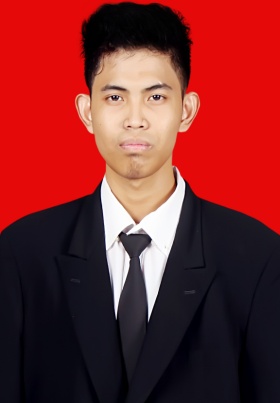 